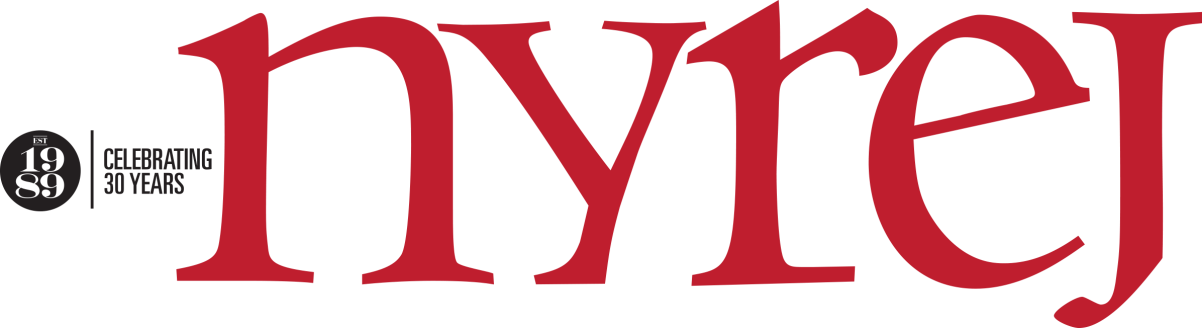 NY Women in Construction Spotlight Required Information:Name: Title:Company Name:               Email:   	Telephone:               	Please respond to one or more of the following questions:(No more than 100 words for each response)2022 Women in Construction QuestionsWhat was your greatest professional achievement or most notable project in the last 12 months?Why should women consider a career in construction?Starting out in the construction business, who or what empowered you?Who within your own firm has helped you succeed within the construction industry?What advice would you offer to other women getting into the construction industry?How to ReplySubject Line: WIC FIRST & LAST NAME You must use this word doc. (Do not re-save as a PDF file)  Please rename this word doc (WIC + your last name (ex. WICwolf.doc) Submit one email with your responses and your headshot as a file attachmentsHeadshot file size 100k-5mb- pdf or jpg no linksDo not include anything in the body of the email.Submit to: Kristine Wolf at kwolf@nyrej.com / Questions call 781-878-4540 ext 245DEADLINE: March 4, 2022NYREJ reserves the right to edit your submission for editorial format and length